Уважаемые учащиеся! ВНИМАНИЕ!! Изучите самостоятельно тему; «Порядок, сроки составления и сдачи отчетности о работе объекта общественного питания.», изучите документы окружающие производство. Результаты  проделанной работы  в рукописном виде для контроля знаний присылать на  вайбер 80447094807 преподавателю; Грицкевич Анастасии Ивановне  с указанием (Ф.И.О. и № группы).Тема урока: Порядок, сроки составления и сдачи отчетности о работе объекта общественного питания.Форма отчетности материально ответственных лиц (бригады) и сроки ее составления определяет руководство объекта общественного питания исходя из особенностей его деятельности.В объектах общественного питания заведующий производством (бригадир) в срок установленный составляет отчет о движении продуктов и тары на кухне в натурально-стоимостном или стоимостном выражении. Отчетность материально-ответственных лиц может быть как ежедневной, так и охватывать более длительные сроки (5,7) дней. Однако удлинение сроков отчетности нежелательно, т.к. это нарушает ритмичность  работы бухгалтерии. Товарные отчеты материально-ответственных лиц составляют в двух экземплярах, один из которых  остается у бухгалтера.Товарный отчет состоит из адресной части, прихода и расхода.В адресной части указывают наименования ООП  и его структурного подразделения (отдела, секции), фамилии и инициалов материально ответственных лиц, лимит товарных запасов, номер отчета и период за который он составлен.В приходной части указывают остаток товаров на начало дня, который определяют из предыдущего товарного отчета.В расходной части товарного отчета на основании сведений от выручки списывают сумму реализованных блюд и кулинарных изделий.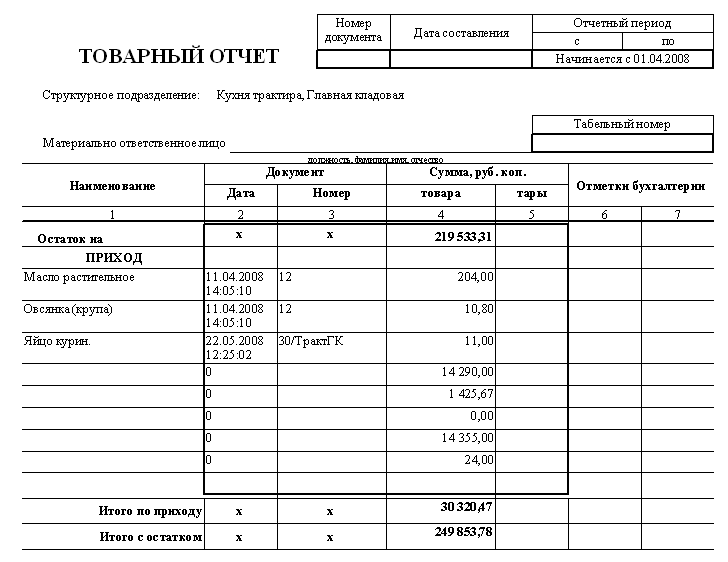 Движение сырья и полуфабрикатов в производство из кладовой (со склада) должно быть оформлено первичным учетным документом. Так, согласно п. 1 Инструкции о порядке заполнения товарно-транспортной накладной и товарной накладной, утвержденной постановлением Минфина от 30.06.2016 № 58, накладная ТТН-1 и накладная ТН-2 применяются организациями и индивидуальными предпринимателями (далее – организации) для списания товарно-материальных ценностей (далее – товары) у грузоотправителя и (или) принятия к учету у грузополучателя, при перемещении товаров внутри организации между местами хранения и (или) производства, расположенными по разным адресам (за исключением перемещения товаров в пределах одного здания).Если же перемещение осуществляется в пределах одного здания, то в качестве первичного учетного документа можно использовать формы документов, приведенные в приложении к Методическим рекомендациям по документальному оформлению и учету товарных операций в розничной торговле и общественном питании, утвержденных приказом Минторга от 09.04.2007 № 74 (далее – Методические рекомендации № 74). Однако такие документы должны быть оформлены в соответствии с требованиями ст. 10 Закона от 12.07.2013 № 57-З «О бухгалтерском учете и отчетности».Отпуск сырья, продуктов и товаров в производство, в обособленные цеха и другие структурные подразделения, расположенные в одном помещении, производится на основании «Требования в кладовую», форма которого приведена в приложении 11 к Методическим рекомендациям № 74. Требование в кладовую составляется исходя из потребностей производства (кухни) и подписывается заведующим производством и служит основанием для выписки накладной на отпуск (внутреннее перемещение) сырья (продуктов) из кладовой.Отпуск сырья (продуктов) из кладовой в структурные подразделения организации, которые находятся на другой территории (по другому адресу), производится по товарной накладной или товарно-транспортной накладной, в которых указывается учетная цена кладовой.Один экземпляр товарной (товарно-транспортной) накладной служит основанием для списания сырья (продуктов) со склада. Второй экземпляр товарной (товарно-транспортной) накладной с подписями заведующего складом (кладовщика) и заведующего производством служит основанием для оприходования сырья (продуктов) на производстве (кухне)..